ҠАРАР                                                                                     РЕШЕНИЕ«Об уточнении бюджета  сельского поселения Никифаровскийсельсовет муниципального района Альшеевский районРеспублика Башкортостан за 2016 год»Совет сельского поселения Никифаровский сельсовет муниципального района Альшеевский  район Республики Башкортостан решил:      1.Внести уточнения в бюджет сельского поселения Никифаровский сельсовет за 2016 год в связи с выделением дополнительных средств за счет  остатков на 1 января 2016 года.  Глава сельского поселения                                               И.М. Бикмурзинс.Никифарово16 мая 2016 г.№ 46                                                                          Приложение № 1                                                     к решению Совета сельского поселения                                                     Никифаровский сельсовет муниципального района                                                  Альшеевский район Республики Башкортостанот « 16 » мая 2016 года № 46	Распределение средств за счет остатков средств                                           на 1 января  2016  года                                                                                                                                                                              в руб.БАШҠОРТОСТАН РЕСПУБЛИКАҺЫӘЛШӘЙ РАЙОНЫМУНИЦИПАЛЬ РАЙОНЫНЫҢНИКИФАР АУЫЛ СОВЕТЫАУЫЛ БИЛӘМӘҺЕ СОВЕТЫ (БАШҠОРТОСТАН  РЕСПУБЛИКАҺЫ  ӘЛШӘЙ  РАЙОНЫ  НИКИФАР  АУЫЛ  СОВЕТЫ)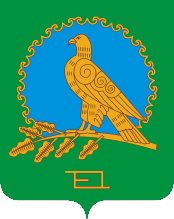 СОВЕТ СЕЛЬСКОГО ПОСЕЛЕНИЯНИКИФАРОВСКИЙ СЕЛЬСОВЕТМУНИЦИПАЛЬНОГО РАЙОНААЛЬШЕЕВСКИЙ РАЙОНРЕСПУБЛИКИБАШКОРТОСТАН(НИКИФАРОВСКИЙ  СЕЛЬСОВЕТ АЛЬШЕЕВСКОГО  РАЙОНА  РЕСПУБЛИКИ  БАШКОРТОСТАН)Наименование/ КБКВсегоВ том числеВ том числеВ том числеВ том числеВ том числеНаименование/ КБКВсегоОбщегосударственные вопросыНациональная оборонаНациональная экономикаЖилищно-коммунальное хозяйствоПРИМЕЧАНИЕ\0412\791\99\0\00\03330\244\226.2\ФЗ.131.03.108\\РП-А-2900\\ 38 996,1038 996,10Выполнение комплекса кадастровых работ по изготовлению межевых планов под сенокосные угодья    И Т О Г О38 996,1038 996,10